Jahresprogramm 2023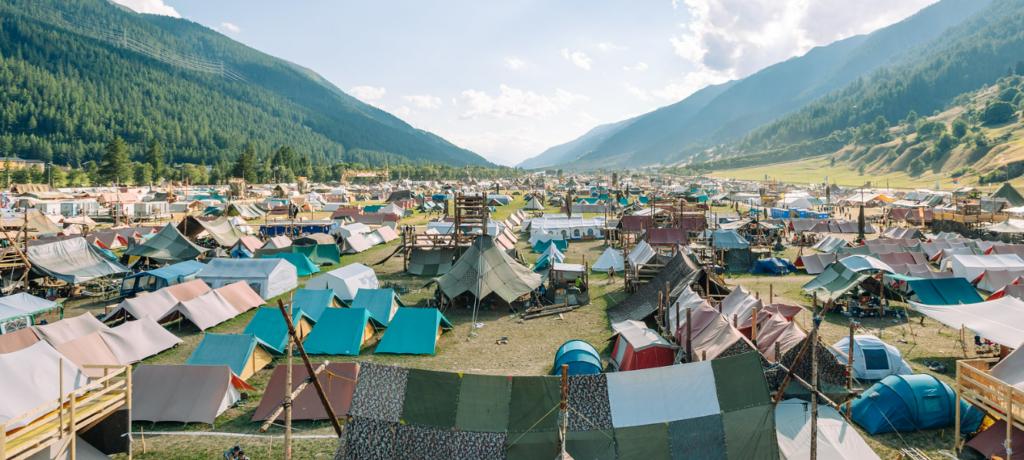 19. Februar  Fasnachtsumzug 
22. Februar  Thinking Day 
18. März  Nationaler Schnuppertag 
15. April  Umteilung zur Pfadistufe 
27. - 29. Mai  Corps-PfiLa 
03. Juni  Internationaler Helfenbergertag 
24. Juni  Wolfsstufengeländespiel 
24. - 29. Juli  SoLa (mit Wellenberg) 
02. September  Keine Aktivität (PFF) 
16. September  Sternliprüfungen 
24. September  KaTre (Kantonales Pfaditreffen) 
30. September - 01. Oktober  Leitwolf-Weekend 
11. November  Keine Aktivität (Leiterweiterbildung) 
25. November  Elternabend Pfadi Helfenberg 
09. Dezember  Chlausaktivität 
16. Dezember  Jahresausklang Corps